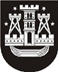 KLAIPĖDOS MIESTO SAVIVALDYBĖS TARYBASPRENDIMASDĖL PRITARIMO DALYVAUTI TARPTAUTINĖS PROGRAMOS URBACT III PROJEKTE „GYVOS GATVĖS“ PARTNERIO TEISĖMIS 2019 m. balandžio 12 d. Nr. T2-86KlaipėdaVadovaudamasi Lietuvos Respublikos vietos savivaldos įstatymo 6 straipsnio 28 punktu ir 16 straipsnio 2 dalies 17 punktu ir atsižvelgdama į Klaipėdos miesto savivaldybės tarybos 2018 m. rugsėjo 13 d. sprendimą Nr. T2-185 „Dėl Klaipėdos miesto darnaus judumo plano patvirtinimo“, Klaipėdos miesto savivaldybės taryba nusprendžia:1. Pritarti Klaipėdos miesto savivaldybės administracijos (toliau – Savivaldybės administracija) dalyvavimui tarptautinės programos URBACT III projekte „Gyvos gatvės“ (angl. „Thriving streets“ (toliau – Projektas) partnerio teisėmis pagal Europos Komisijos patvirtintą Europos regioninės plėtros fondo (ERDF) 2014–2020 Europos teritorinio bendradarbiavimo URBACT III veiksmų programą.2. Užtikrinti Savivaldybės administracijai patvirtintos Projekto vertės finansavimą:2.1. 15 % nuosavą indėlį Projekto įgyvendinimo bendrajam finansavimui;2.2. ne daugiau kaip 5 proc. Savivaldybės administracijai patvirtintos Projekto vertės netinkamoms, tačiau šiam Projektui įgyvendinti būtinoms išlaidoms.3. Įgalioti Savivaldybės administracijos direktorių pasirašyti visus su Projekto rengimu ir vykdymu susijusius dokumentus.4. Skelbti šį sprendimą Klaipėdos miesto savivaldybės interneto svetainėje. Šis sprendimas gali būti skundžiamas Lietuvos Respublikos administracinių bylų teisenos įstatymo nustatyta tvarka. Savivaldybės mero pavaduotojasArtūras Šulcas